Тема: Звук «Л»Оборудование:Цель:  Автоматизация звука ЛЗадачи:Коррекционно-развивающие:-  корригировать произношение;- корригировать и развивать диалогическую речь через формирование ответа полным предложением;- корригировать и развивать слуховое и зрительное восприятие;- развивать мелкую моторику рук;- развивать артикуляционную моторику;- развивать внимание, память, логическое мышление;-навык самоконтроля, усидчивости.Коррекционно-образовательные:- автоматизировать звук «л» в словах и предложениях;- систематизировать знания о животных;- формировать умение отгадывать загадки;- закреплять умение обобщать и классифицировать;- развивать умение образовывать существительные множественного числа;- развивать умение определять место звука в слове (схема слова)Воспитательные- воспитывать любовь к животным;- воспитывать умение сосредоточится на задании;- воспитывать интерес к занятиям;Здоровьесберегающие:- планировать объем материала с учетом повышенной утомляемости ребенка;- соблюдать правильную посадку;- способствовать созданию благоприятного психологического климата;- чередовать статические и динамические задания.Ход:Оргмомент.Здравствуй. Сегодня к нам в гости пришла Лиза Барбоскина. Ты узнала ее? Лиза очень хочет стать актрисой, но как ты знаешь, выговаривает не все звуки. Она пришла к нам посмотреть, поучиться. Поможем Лизе?Что нужно обязательно делать каждый день, чтобы правильно произносить звуки? (делать гимнастику для пальчиков и язычка)Правильно! Давай вместе покажем как мы выполняем гимнастику для язычка. (Сядем правильно, посмотрим в зеркало, улыбнемся.)   «Лошадка»                                                                 «Дятел»                            Я веселая лошадка,                                              Дятел на стволе сидит,Темная, как шоколадка.                                      Клювом по нему стучит.                                                                                                               Язычком пощелкай громко-                               Стук да стук, стук да стук-Стук копыт услышишь звонкий.                        Раздается громкий звук.                                                                                                                 «Комарик»      «Заведи мотор»Прилетает по ночам,                                     По шоссе машина мчит,    Не дает заснуть он нам:                                Во все стороны рычит.Зло звенит, над ухом вьется,                        За рулем лихой шофер,Только в руки не дается.                               «Дын-дын-дын»-гудит мотор.Лиза принесла загадки, которые не смогла отгадать, поможем?Кто по ёлкам ловко скачет и взлетает на дубу?Кто в дупле орехи прячет, сушит на зиму грибы? (белка)На овчарку он похож. Что ни зуб-то острый нож!Он бежит, оскалив пасть, на овцу готов напасть.  (волк)В реках Африки живет злой зеленый пароход! Кто б на встречу не поплыл….всех проглотит…….(крокодил)У меня большая грива, ушки и копытца.Прокачу того игриво, кто не побоится. Моя шёрстка гладка, кто же я….(лошадка)Тяжелы рога по весу, ходит важно он по лесу.Он хозяин, а не гость- хмурый и сердитый….(лось)Посмотри, какая ты молодец, все загадки разгадала и правильно произнесла отгадки.А теперь давай посмотрим на слова отгадки.Как можно их всех назвать одним словом? (животные)А как еще их можно разделить? (дикие и домашние)Давай назовем.Какой звук в словах-отгадках мы все время произносим выделяя.(Л). А звук «Л» в этих словах расположен по разному: в начале, в середине, в конце. Давай покажем Лизе, где находится звук «Л» в каждом слове. (схема слова)Динамическая пауза« В лесу»Собираем детворуПоиграть в одну игру.Покажите мне ребята,Как в лесу живут зверята.Как лисёнок просыпается?Как бельчонок умывается?Как зайчонок поскакал?Как волчонок побежал?Пальчиковая зарядка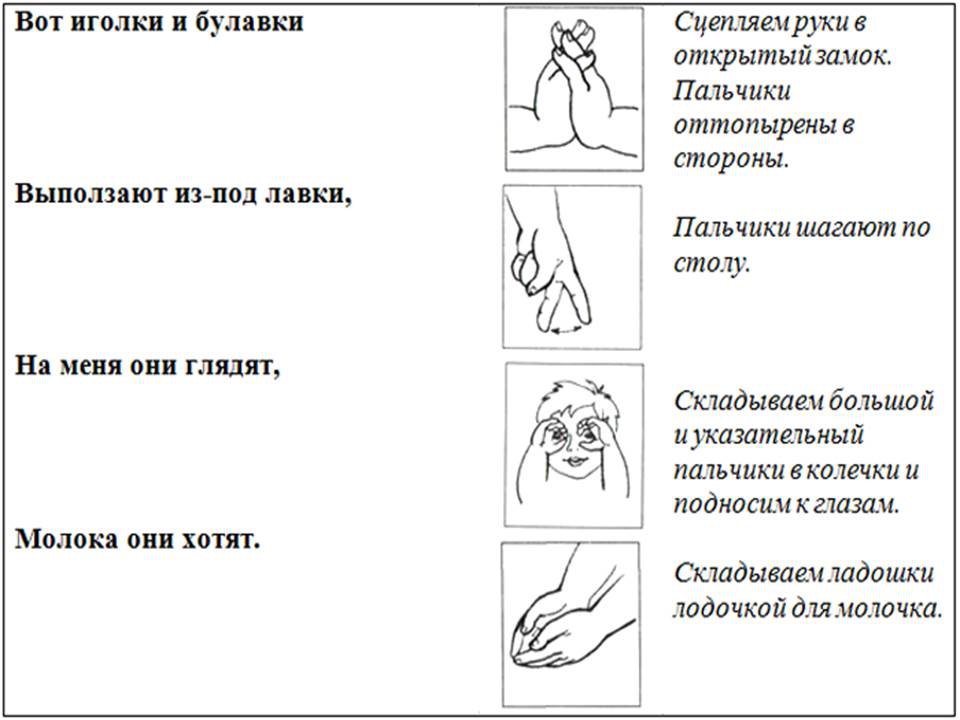 Посмотри ка кто это еще? (детёныши животных)Они потерялись. Давай найдем им маму.А теперь научим Лизу играть в игру «Один-много» (я говорю про один, а ты про много)лошадь-                                      белка-                                  лось-лосенок-слон-слоненок-                                   Молодец! Теперь точно Лизина мечта, стать актрисой, исполнится. Мы с тобой очень многому её научили. Но Лиза пришла не с пустыми руками, а принесла и хочет подарить тебе фото - портрет своей семьи. К сожалению фото не цветное, но это ты сможешь поправить, разукрасив его.